В Староибрайкинском сельском поселении 22 июня 2017 года прошла акция «Свеча памяти»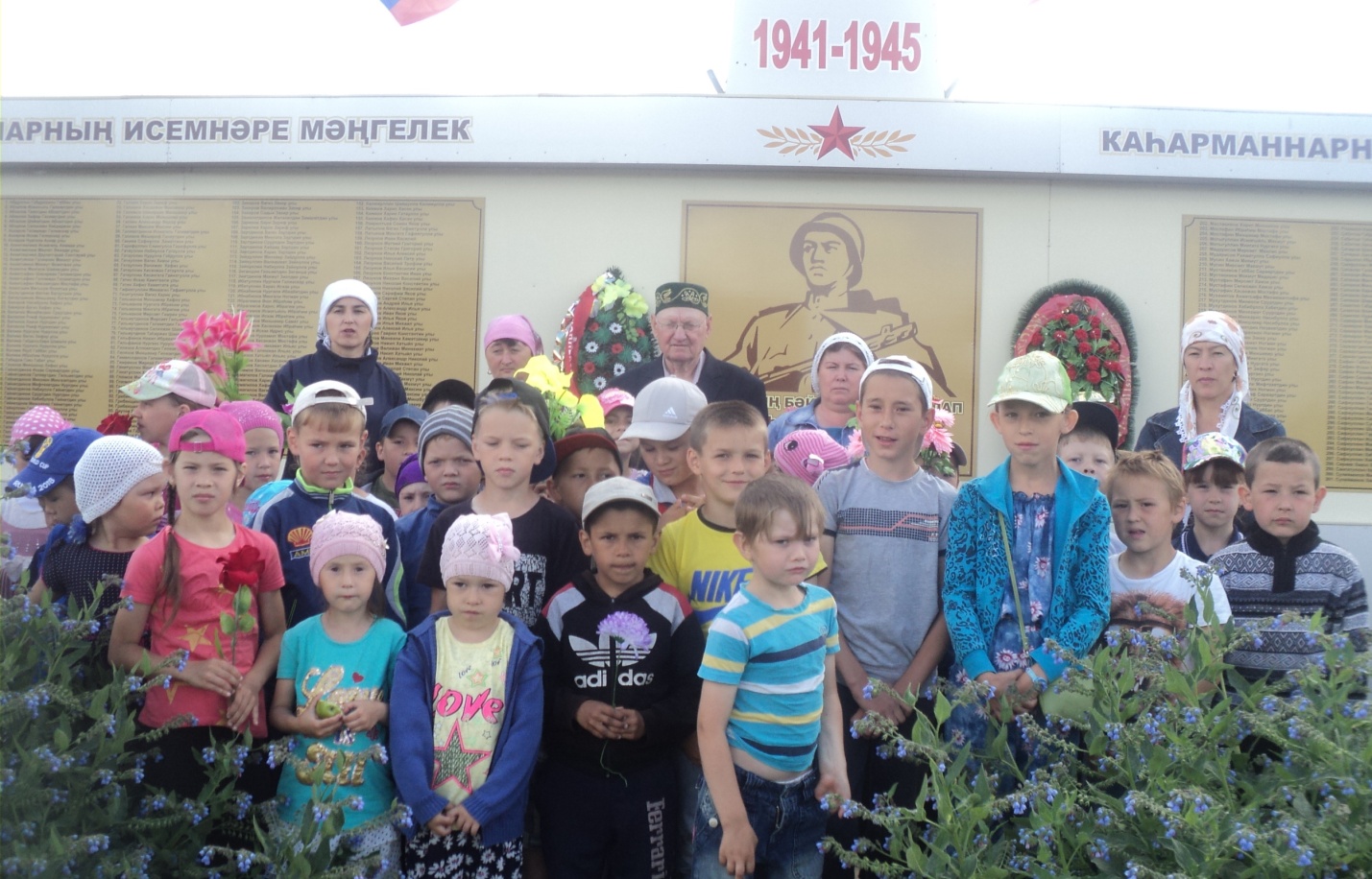 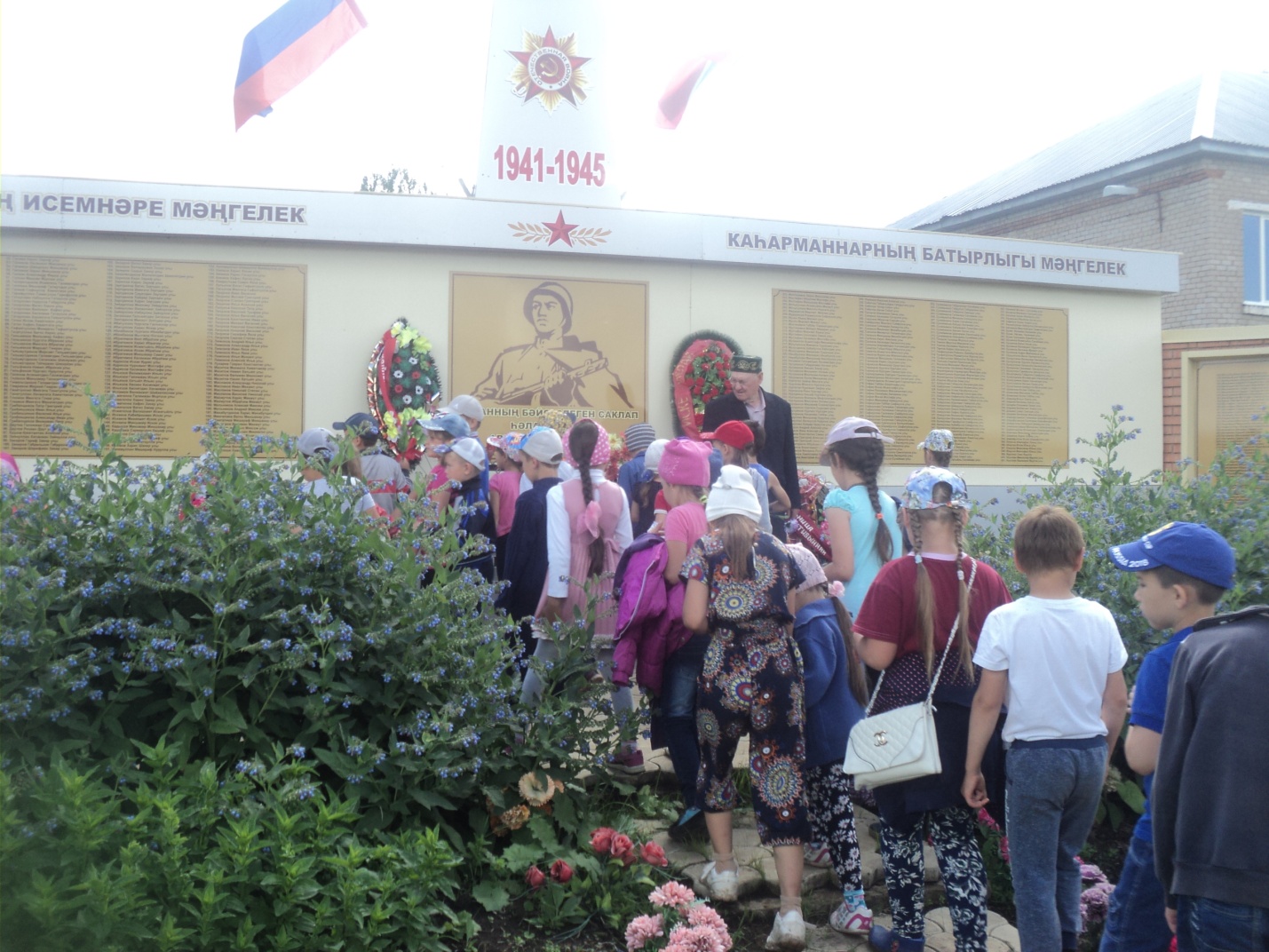 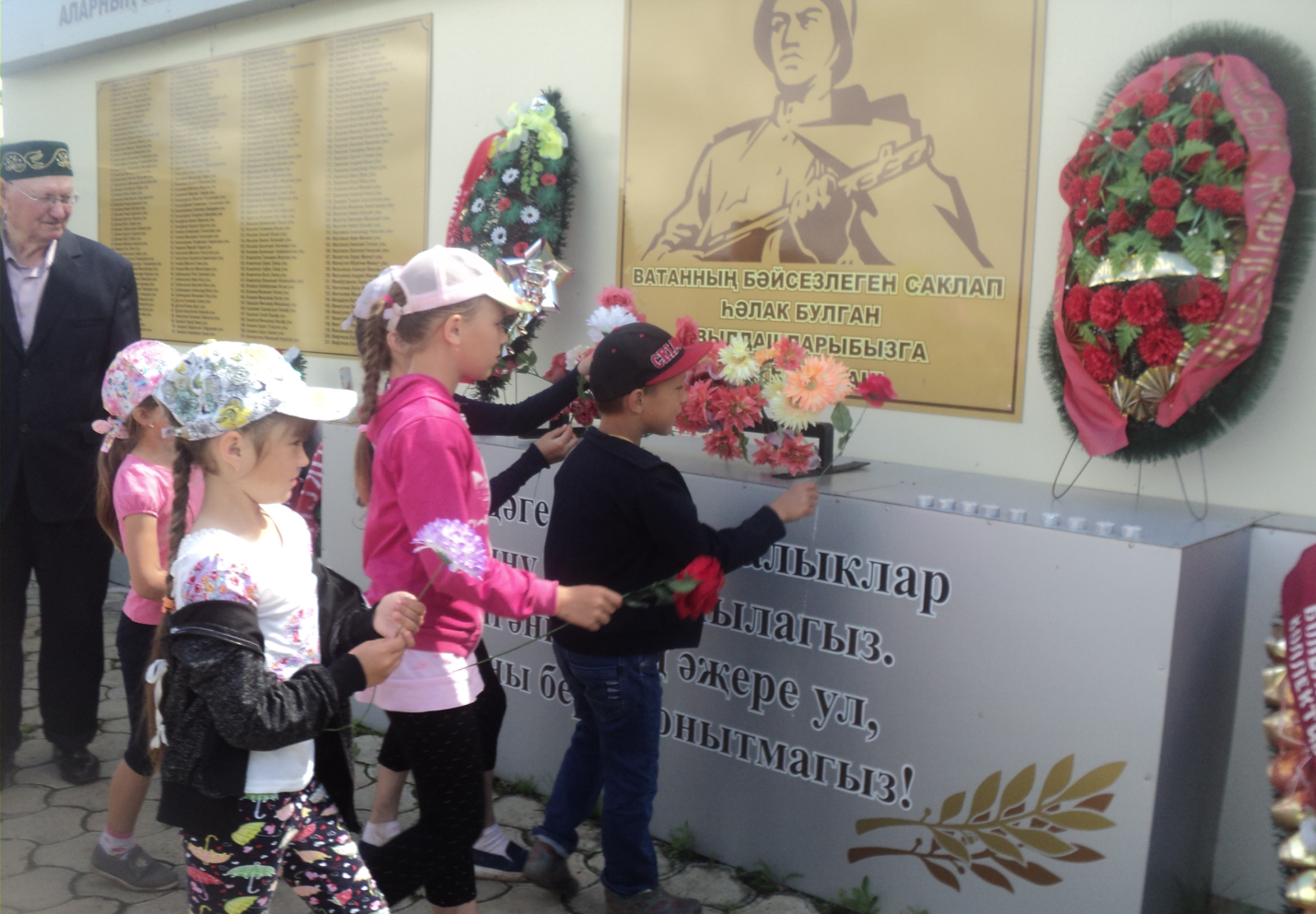 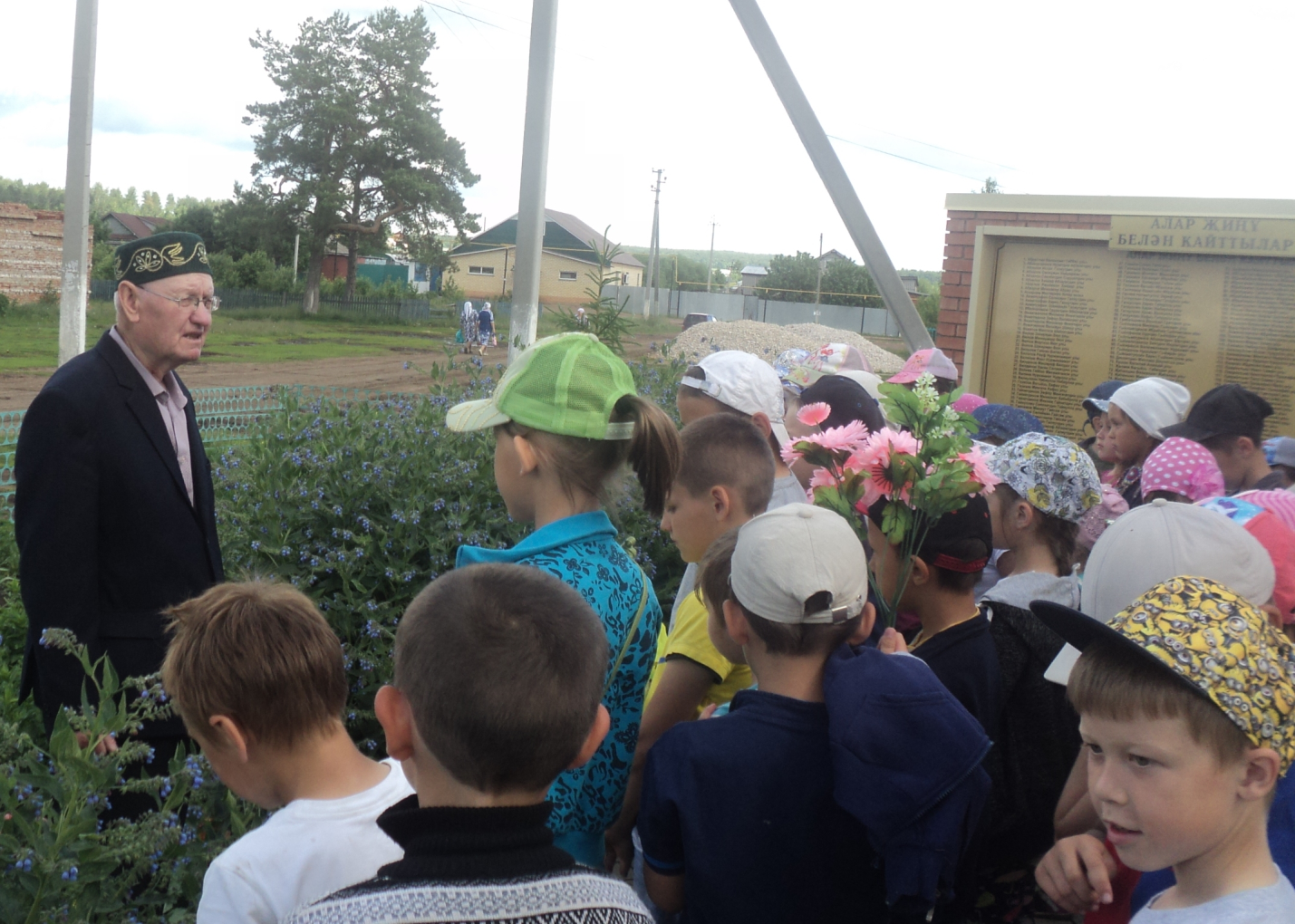 